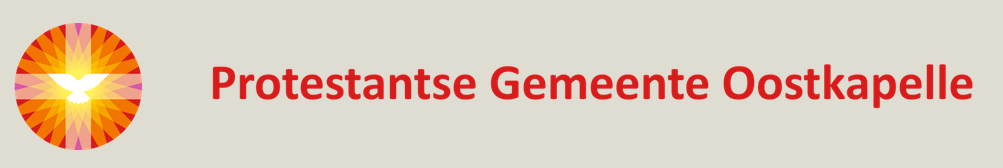 L i t u r g i e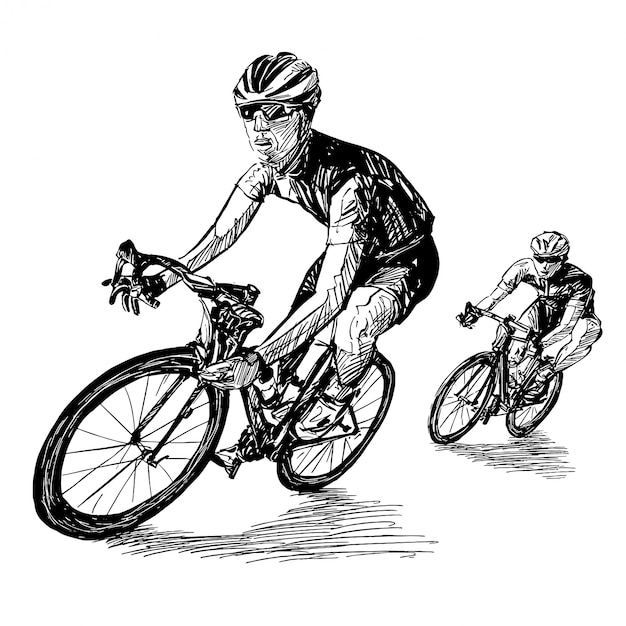 Orde van dienst voor zondag 17 juli 2022 in de protestantse Zionskerk te Oostkapelle.5de zondag van de zomer. Liturgische kleur:  groen.  Predikant: ds. Ph.A. Beukenhorst. Ouderling van dienst is Rian Coppoolse-Jobse en organist is Jaap Jobse. DIENST VAN DE VOORBEREIDING Orgelspel voorafWelkom en mededelingen door de ouderling van dienstLied zingen:   Liedboek Psalm 24: strofen 1, 2 en 3 – ‘De aarde en haar volheid’Inleiding en Liturgische opening met meegesproken bemoediging en groetKyriegebed om de nood van mens en wereldLied zingen:   Liedboek 886: eerst in het Nederlands, daarna in het Engels – ‘Abba, Vader, U alleen’ / ‘Abba, Father, let me be’DIENST VAN HET WOORDGebed bij de opening van de Bijbel  Bijbellezing door Elsje Francke:  Genesis 18, 20 t/m 33  (NBV21)Lied zingen:  Liedboek Psalm 105: 1, 2, 3 – ‘Loof God de Heer, en laat ons blijde’Bijbellezing door Elsje Francke:  Lucas 11, 1 t/m 13   (NBV21)Lied zingen:  Liedboek 370: strofen 1, 2 en 3 – ‘Vader, die woont in hemels licht’Uitleg en verkondigingMeditatief orgelspelLied zingen in wisselzang:  Liedboek 756: strofen 1 (allen), 2 (vrouwen), 4 (mannen) en 6 (allen) – ‘Laat komen, Heer, uw rijk’DIENST VAN GEBEDEN EN GAVENVoorbeden – Stil gebed – Onze VaderCollecten: 1ste (zwarte zak) PG Oostkapelle, 2de (paars) Bartimeüs FondsLied staande zingen:   Liedboek 418:  strofen 1, 2 en 3 – ‘God, schenk ons de kracht’ SlotwoordenHeenzending en Zegen  /   Staande zingen:   Liedboek 431.c. – ‘Amen’ 3xUitleidend orgelspelOntmoeting en koffie drinken